	Merci d’avoir accepté notre invitation.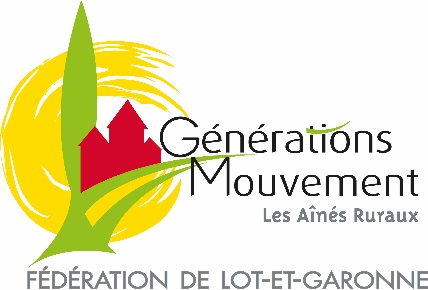 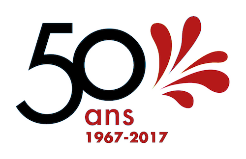 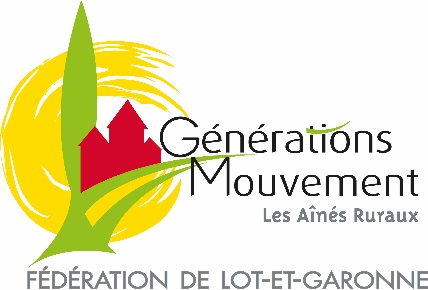         Merci pour votre engagement        QUESTIONNAIREListe non exhaustiveJE M’IDENTIFIE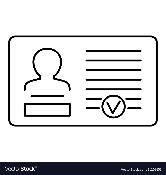 NOM organisme ou club FédéJE M’IDENTIFIECommuneJE M’IDENTIFIEContact (Nom & Prénom)JE M’IDENTIFIECoordonnées (tel et courriel)JE PEUX PROPOSER&PARTICIPER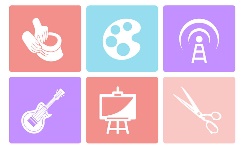 Table rondeJE PEUX PROPOSER&PARTICIPERConférenceJE PEUX PROPOSER&PARTICIPERExpositionJE PEUX PROPOSER&PARTICIPERSpectacleJE PEUX PROPOSER&PARTICIPERConcertJE PEUX PROPOSER&PARTICIPERAtelier - DémonstrationJE PEUX PROPOSER&PARTICIPERJE PEUX PROPOSER&PARTICIPERJ’AI DU MATERIEL 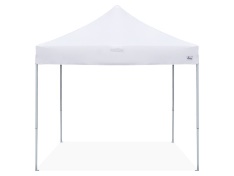 Stand/tente/barnumJ’AI DU MATERIEL ChapiteauJ’AI DU MATERIEL Panneau trottoir, totem …J’AI DU MATERIEL Grille de présentationJ’AI DU MATERIEL J’AI DU TEMPS LIBRE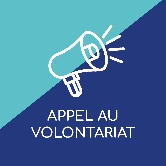 Installation J’AI DU TEMPS LIBREAccueilJ’AI DU TEMPS LIBREServiceJ’AI DU TEMPS LIBRERangement - DémontageJ’AI DU TEMPS LIBREJE PEUX FOURNIR DES LOTS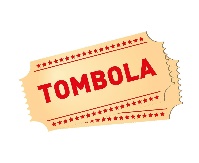 Bon d’achatJE PEUX FOURNIR DES LOTSMatériel numériqueJE PEUX FOURNIR DES LOTSPanier garniJE PEUX FOURNIR DES LOTSVinJE PEUX FOURNIR DES LOTSJE PEUX FOURNIR DES LOTSJE PEUX FOURNIR DES LOTSJE SOUTIENS FINANCIEREMENT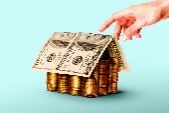 J’OFFRE MA CONTRIBUTION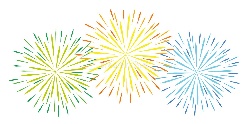 ApéritifJ’OFFRE MA CONTRIBUTIONFeu d’artificeJ’OFFRE MA CONTRIBUTIONAnimationJ’OFFRE MA CONTRIBUTIONJ’OFFRE MA CONTRIBUTION